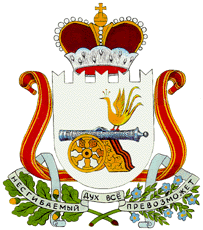 ПРОЕКТАДМИНИСТРАЦИЯ МУРЫГИНСКОГО СЕЛЬСКОГО ПОСЕЛЕНИЯПОЧИНКОВСКОГО РАЙОНА СМОЛЕНСКОЙ ОБЛАСТИП О С Т А Н О В Л Е Н И Е Об утверждении порядка оформления и содержании заданий, а также результатов мероприятия по контролю без взаимодействия с юридическими лицами, индивидуальными предпринимателями      В соответствии с Федеральным законом от 26.12.2008 № 294-ФЗ «О защите прав юридических лиц и индивидуальных предпринимателей при осуществлении государственного контроля (надзора) и муниципального контроля», руководствуясь Уставом Мурыгинского сельского поселения Починковского района Смоленской области, Администрация  Мурыгинского  сельского  поселения Починковского района Смоленской области ПОСТАНОВЛЯЕТ:1. Утвердить Порядок оформления и содержание заданий, а также результатов мероприятия по контролю без взаимодействия с юридическими лицами, индивидуальными предпринимателями (Прилагается).2. Разместить настоящее постановление в информационно- телекоммуникационной сети «Интернет» на официальном сайте Администрации Мурыгинского сельского поселения Починковского района Смоленской области.  3. Контроль за исполнением настоящего постановления оставляю за собой.Глава муниципального образованияМурыгинского сельского поселения Починковского районаСмоленской области                                                            И.В.НаумовУтвержден постановлением Администрации Мурыгинского сельского поселения Починковского района Смоленской областиот               № Порядокоформления и содержание заданий, а также результатов мероприятия по контролю без взаимодействия с юридическими лицами, индивидуальными предпринимателями1. Общие положения.1.1. Настоящий порядок устанавливает требования к оформлению, содержанию заданий по контролю без взаимодействия с юридическими лицами,               индивидуальными предпринимателями и порядку оформления должностными лицами органа муниципального контроля результатов мероприятия, в том числе результатов плановых (рейдовых осмотров), обследований, исследований,              измерений, наблюдений (далее – задание), предусмотренных статьей 8.3 Федерального закона от 26.12.2008 № 294-ФЗ «О защите прав юридических                   лиц и индивидуальных предпринимателей при осуществлении государственного контроля (надзора) и муниципального контроля».1.2. При осуществлении деятельности, указанной в пункте 1.1 настоящего порядка, должностные лица муниципального контроля руководствуются                Конституцией Российской Федерации, Федеральным законом от 26.12.2008               № 294-ФЗ «О защите прав юридических лиц и индивидуальных предпринимателей при осуществлении государственного контроля (надзора) муниципального контроля», иными законами и подзаконными актами в указанной сфере, а также муниципальными правовыми актами органов местного самоуправления муниципального образования Мурыгинского сельского поселения Починковского района Смоленской области.2. Порядок оформления и содержание заданий.2.1. Задание утверждается Главой муниципального образования Мурыгинского сельского поселения Починковского района Смоленской области (далее – руководитель) и скрепляется печатью Администрации Мурыгинского сельского поселения Починковского района Смоленской области. 2.2. Задание оформляется по форме согласно приложению 1 к настоящему порядку.2.3. В задании указывается:2.3.1. Цель проведения мероприятия, дата проведения мероприятия                  либо период начала и окончания проведения мероприятия, должностное лицо контрольного органа (специалист администрации), которому поручено проведение мероприятия.2.3.2. Сведения об объекте, в отношении которого будет проводиться                мероприятие: о виде, местоположении объекта, в том числе его адресе и кадастровом (реестровом) номере (при наличии), сведения о принадлежности               объекта и праве, на котором объект принадлежит правообладателю (при наличии). 2.4. Задание перед началом выполнения мероприятия вручается руководителем, специалисту администрации, которому поручено осуществление мероприятия.2.5. Вручение задания осуществляется под роспись в журнале мероприятий по контролю без взаимодействия с юридическими лицами, индивидуальными предпринимателями (далее – журнал мероприятий), форма которого утверждается согласно приложению 3 к настоящему порядку.2.6. После окончания проведения мероприятия, в срок не позднее одного рабочего дня, следующего за днем проведения мероприятия, задание вместе               с документами, отражающими результаты проведения мероприятия, оформленными в соответствии с настоящим порядком, возвращается руководителю, осуществившим мероприятие, о чем делается соответствующая отметка в журнале мероприятий.3. Оформление результатов мероприятия.3.1. Результаты мероприятия оформляются должностным лицом органа муниципального контроля в виде акта о проведении мероприятия по форме             согласно приложению 2 к настоящему порядку.3.2. В акте о проведении мероприятия по контролю без взаимодействия              с юридическими лицами, индивидуальными предпринимателями (далее – акт) отражается порядок его проведения и фиксируются результаты проведенного мероприятия. Акт составляется должностным лицом органа муниципального контроля в одном экземпляре в срок не позднее одного рабочего дня, следующего за датой проведения мероприятия.3.3. Акт должен содержать: указание на вид проведенного мероприятия, сведения о задании, на основании которого производится мероприятие, наименование вида муниципального контроля в рамках которого проводится мероприятие, дату либо период проведения мероприятия, время его начала и окончания, сведения об участниках мероприятия, краткое описание действий                    должностного лица, участников мероприятия, информацию о данных, полученных при его проведении, в том числе результатов осмотров, обследований, исследований, измерений, наблюдений, сведения о технических средствах, при помощи которых производились технические измерения, а также фиксация результатов (хода проведения) мероприятий, сведения о приложениях к акту, а также   пояснения, дополнения и замечания участников мероприятия.3.4. Полномочия участников мероприятия определяются Федеральным            законом от 26.12.2008 № 294-ФЗ «О защите прав юридических лиц и индивидуальных предпринимателей при осуществлении государственного контроля (надзора) и муниципального контроля», а также федеральными законами и иными нормативно-правовыми актами, регламентирующими деятельность  в сфере осуществления соответствующего вида муниципального контроля. 3.5. Схемы, таблицы, отражающие данные, полученные при применении средств технических измерений и фиксации, в том числе фототаблицы и электронные носители информации, содержащие сведения, полученные при проведении мероприятия, являются приложением к акту. Приложения к акту, изложенные на бумажных носителях, подписываются участниками мероприятия, электронные носители информации запечатываются в конверт, скрепляемый подписями участников мероприятия.3.6. В случае выявления при проведении мероприятий по контролю нарушений обязательных требований, требований, установленных муниципальными правовыми актами, должностное лицо органа муниципального контроля в срок не позднее пяти рабочих дней принимает в пределах своей компетенции меры по пресечению выявленных нарушений.В срок не позднее трех рабочих дней со дня проведения мероприятия должностное лицо органа муниципального контроля направляет руководителю, письменное мотивированное представление с информацией о выявленных нарушениях для принятия при необходимости решения о назначении внеплановой проверки юридического лица, индивидуального предпринимателя по основаниям, указанным в пункте 2 части 2 статьи 10 Федерального закона от 26.12.2008 № 294-ФЗ «О защите прав юридических лиц и индивидуальных предпринимателей при осуществлении     государственного контроля (надзора) муниципального контроля».4. Хранение и использование задания и акта о проведении мероприятия.4.1. После исполнения, задание и акты подлежат хранению в администрации сельского поселения, осуществляющей соответствующий вид муниципального контроля в соответствии с номенклатурой дел, в порядке, установленном муниципальными правовыми актами.4.2. Передача заданий и актов для использования при производстве                           дел об административных правонарушениях, рассмотрении судебных дел,                    а также иных установленных законом случаях фиксируется в журнале мероприятий и скрепляется подписью руководителя. При этом в номенклатурном деле подшиваются надлежащим образом заверенные копии указанных документов, копии запросов, по которым переданы документы, а также сопроводительный документ, содержащий опись переданных заданий и актов.Приложение 1к порядку оформления и содержанию заданий, а также результатов мероприятия по контролю без взаимодействия с юридическими лицами, индивидуальными предпринимателямиЗадание № _____                                (наименование мероприятия по контролю без взаимодействия с юридическими лицами,                                     индивидуальными предпринимателями органом муниципального контроля) д. Мурыгино                                                                «____»__________ 20_____г.(наименование должности должностного лица, выдавшего задание) (фамилия, имя, отчество должностного лица)в соответствии со ст. 8.3. Федерального закона от 26.12.2008 № 294-ФЗ                      «О защите прав юридических лиц и индивидуальных предпринимателей                при осуществлении государственного контроля (надзора) муниципального   контроля», в целях (указать цель проведения мероприятия)осуществить мероприятие по контролю без взаимодействия с юридическими (наименование мероприятия по контролю без взаимодействия с юридическими лицами, индивидуальными предпринимателями)                                                 (вид муниципального контроля) Утверждаю:                     __________________________        М.П.				      		                      (подпись) Приложение 2к порядку оформления и содержанию заданий, а также результатов мероприятия по контролю без взаимодействия с юридическими лицами, индивидуальными предпринимателямиАкт № _____                                (наименование мероприятия по контролю без взаимодействия с юридическими лицами,                                     индивидуальными предпринимателями органом муниципального контроля)д. Мурыгино                                                                  «____»__________ 20_____г. Начато:     _____ ч. ____мин. Окончено: _____ ч. ____мин.(наименование должности должностного лица, органа, осуществляющего муниципальный контроль)(фамилия, имя, отчество должностного лица)в соответствии со ст.8.3 Федерального закона от 26.12.2008 № 294-ФЗ «О защите прав юридических лиц и индивидуальных предпринимателей при осуществлении государственного контроля (надзора) муниципального контроля», на основании задания от «_____» _________________20____ г., №_________________,               выданного(наименование должности должностного лица, выдавшего задание)осуществил мероприятие по контролю без взаимодействия с юридическими(наименование мероприятия по контролю без взаимодействия с юридическими лицами,                                     индивидуальными предпринимателями органом муниципального контроля)                                                (вид муниципального контроля) В ходе проведения мероприятия установлено следующее:Участники  мероприятия с актом ознакомлены путем ______________________                                                                                                                                      (указать способ ознакомления) Подписи участников:                             __________________________(__________________)__________________________(__________________)            __________________________(__________________)Подпись должностного лица, осуществившего мероприятие ________________Приложение 3к порядку оформления и содержанию заданий, а также результатов мероприятия по контролю без взаимодействия с юридическими лицами, индивидуальными предпринимателямиот№на проведение поручил должностному лицу контрольного органа(наименование должности должностного лица контрольного органа, Ф.И.О.)(наименование должности должностного лица контрольного органа, Ф.И.О.)лицами, индивидуальными предпринимателями, а именно:    лицами, индивидуальными предпринимателями, а именно:    дата, либо период проведения мероприятияв рамках осуществленияв отношении объекта:в отношении объекта:в отношении объекта:             (вид объекта)             (вид объекта)             (вид объекта)             (вид объекта)расположенного:расположенного:                                                  (адрес и (или) кадастровый (реестровый) номер (при наличии)                                                  (адрес и (или) кадастровый (реестровый) номер (при наличии)                                                  (адрес и (или) кадастровый (реестровый) номер (при наличии)                                                  (адрес и (или) кадастровый (реестровый) номер (при наличии)принадлежащего(сведения о принадлежности объекта и праве, на котором) (сведения о принадлежности объекта и праве, на котором) (сведения о принадлежности объекта и праве, на котором) (сведения о принадлежности объекта и праве, на котором) (объект принадлежит правообладателю (при наличии)(объект принадлежит правообладателю (при наличии)(объект принадлежит правообладателю (при наличии)(объект принадлежит правообладателю (при наличии)о проведении с участием                    (сведения об участниках мероприятия: Ф.И.О., должность и иные необходимые данные)                    (сведения об участниках мероприятия: Ф.И.О., должность и иные необходимые данные)лицами, индивидуальными предпринимателями, а именно:    лицами, индивидуальными предпринимателями, а именно:    в рамках осуществления(описание хода проведения мероприятия, применения средств технических измерений, а также фиксации данных, полученных в результате проведения мероприятия)(описание хода проведения мероприятия, применения средств технических измерений, а также фиксации данных, полученных в результате проведения мероприятия)Сведения о применении средств технических измерений и фиксации:Сведения о заявлениях и дополнениях поступивших от участников мероприятия:Сведения о заявлениях и дополнениях поступивших от участников мероприятия:Сведения о заявлениях и дополнениях поступивших от участников мероприятия:№п/пДата и номер задания о проведении мероприятия, отметкао вручении (подпись)Сведения о должностном лице, осуществившем мероприятиеДата(период) проведениямероприятияМесто расположения объекта(адрес, сведения о регистрации(при наличии)Правообладатель объекта (фактическийпользователь)сведения о правоустанавливающих документах(при наличии)Сведения о результатах мероприятия, номер акта, отметка о передаче материала лицу, выдавшему заданиеСведения о хранении (передаче) результатов мероприятия